Co je Epilepsie?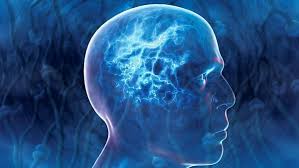  Slovo epilepsie pochází z řečtiny, a v původním významu znamená „padoucnice“.  Hlavním projevem epilepsie jsou opakované záchvaty, které vznikají bez zjevné příčiny, mezi kterými se člověk cítí zcela zdráv. Asi 2-5 procent lidí alespoň jednou v životě prodělá epileptický záchvat, většinou jako křeč při chřipce.  Epilepsie se vykytuje stejně často jako například kloubní revma. 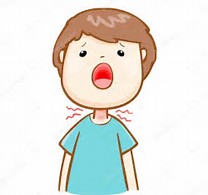 Člověk může onemocnět epilepsií v každém věku. Zhruba polovina všech lidí postižených epilepsií prodělala svůj první záchvat před 15. rokem života. Lidé si většinou myslí, že epileptický záchvat znamená záchvat bezvědomí s křečemi. Není to tak docela pravda, protože to je jen jeden typ.                            Šimon 7. A